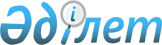 Об утверждении Методики оценки деятельности административных государственных служащих корпуса "Б" аппарата Таскалинского районного маслихата
					
			Утративший силу
			
			
		
					Решение Таскалинского районного маслихата Западно-Казахстанской области от 17 февраля 2016 года № 38-4. Зарегистрировано Департаментом юстиции Западно-Казахстанской области 17 марта 2016 года № 4298. Утратило силу решением Таскалинского районного маслихата Западно-Казахстанской области от 9 марта 2017 года № 11-4      Сноска. Утратило силу решением Таскалинского районного маслихата Западно-Казахстанской области от 09.03.2017 № 11-4 (вводится в действие по истечении десяти календарных дней после дня первого официального опубликования).

      Примечание РЦПИ.

      В тексте документа сохранена пунктуация и орфография оригинала.

      В соответствии с Законами Республики Казахстан от 23 января 2001 года "О местном государственном управлении и самоуправлении в Республике Казахстан", от 23 ноября 2015 года "О государственной службе Республики Казахстан", Указом Президента Республики Казахстан от 29 декабря 2015 года № 152 "О некоторых вопросах прохождения государственной службы", приказом Министра по делам государственной службы Республики Казахстан от 29 декабря 2015 года № 13 "О некоторых вопросах оценки деятельности административных государственных служащих" (зарегистрирован в Министерстве юстиции Республики Казахстан 31 декабря 2015 года № 12705), Таскалинский районный маслихат РЕШИЛ:

      1. Утвердить прилагаемую Методику оценки деятельности административных государственных служащих корпуса "Б" аппарата Таскалинского районного маслихата.

      2. Отменить решение Таскалинского районного маслихата от 22 декабря 2015 года № 36-6 "Об утверждении методики ежегодной оценки деятельности административных государственных служащих корпуса "Б" аппарата маслихата Таскалинского района".

      3. Руководителю аппарата Таскалинского районного маслихат (Ержигитова Т.) обеспечить государственную регистрацию данного решения в органах юстиции, его официальное опубликование в информационно-правовой системе "Әділет" и в средствах массовой информации.

      4. Настоящее решение вводится в действие по истечении десяти календарных дней после дня его первого официального опубликования.

 Методика оценки деятельности административных государственных служащих корпуса "Б" аппарата Таскалинского районного маслихата 1. Общие положения      1. Настоящая методика оценки деятельности административных государственных служащих корпуса "Б" аппарата Таскалинского районного маслихата (далее – Методика) разработана в соответствии с пунктом 5 статьи 33 Закона Республики Казахстан от 23 ноября 2015 года "О государственной службе Республики Казахстан", Указом Президента Республики Казахстан от 29 декабря 2015 года № 152 "О некоторых вопросах прохождения государственной службы", Приказом Министра по делам государственной службы Республики Казахстан от 29 декабря 2015 года № 13 "О некоторых вопросах оценки деятельности административных государственных служащих" (зарегистрирован в Министерстве юстиции Республики Казахстан 31 декабря 2015 года № 12705), и определяет алгоритм оценки деятельности административных государственных служащих корпуса "Б" аппарата Таскалинского районного маслихата (далее – служащие корпуса "Б").

      2. Оценка деятельности служащих корпуса "Б" (далее – оценка) проводится для определения эффективности и качества их работы.

      3. Оценка проводится по результатам деятельности служащего корпуса "Б" на занимаемой должности:

      1) по итогам квартала (квартальная оценка) – не позднее десятого числа месяца, следующего за отчетным кварталом (за исключением четвертого квартала, оценка которого проводится не позднее десятого декабря);

      2) по итогам года (годовая оценка) – не позднее двадцать пятого декабря оцениваемого года.

      Оценка служащего корпуса "Б" не проводится в случаях, если срок пребывания на занимаемой должности в оцениваемом периоде составляет менее трех месяцев.

      Служащие корпуса "Б", находящиеся в социальных отпусках, проходят оценку после выхода на работу в сроки, указанные в настоящем пункте настоящей Методики.

      4. Квартальная оценка проводится непосредственным руководителем и основывается на оценке исполнения служащим корпуса "Б" должностных обязанностей.

      Непосредственным руководителем служащего корпуса "Б" является лицо, которому он подчиняется согласно своей должностной инструкции.

      5. Годовая оценка складывается из:

      1) средней оценки служащего корпуса "Б" за отчетные кварталы;

      2) оценки выполнения служащим корпуса "Б" индивидуального плана работы;

      3) круговой оценки.

      6. Для проведения оценки должностным лицом, имеющим право назначения на государственную должность и освобождения от государственной должности служащего корпуса "Б" создается Комиссия по оценке, главный специалист по кадровой работе аппарата маслихата Таскалинского района (далее - главный специалист по кадровой работе) согласно своей должностной инструкции организует работу Комиссии.

      7. Заседание Комиссии по оценке считается правомочным, если на нем присутствовали не менее двух третей ее состава.

      Замена отсутствующего члена или председателя Комиссии по оценке осуществляется по решению уполномоченного лица путем внесения изменения в распоряжение о создании комиссии по оценке.

      8. Решение Комиссии по оценке принимается открытым голосованием.

      9. Результаты голосования определяются большинством голосов членов Комиссии по оценке. При равенстве голосов голос председателя комиссии является решающим.

      Секретарем Комиссии по оценке является главный специалист по кадровой работе. Секретарь Комиссии по оценке не принимает участие в голосовании.

 2. Составление индивидуального плана работы      10. Индивидуальный план работы служащего корпуса "Б" составляется не позднее первого января следующего года, служащим корпуса "Б" и его непосредственным руководителем совместно по форме согласно приложению 1 к настоящей Методике.

      11. При назначении служащего корпуса "Б" на должность по истечении указанного в пункте 10 настоящей Методики срока, индивидуальный план работы служащего корпуса "Б" на занимаемой должности составляется в течение десяти рабочих дней со дня назначения его на должность.

      12. Индивидуальный план работы служащего корпуса "Б" содержит:

      1) персональные данные о служащем корпуса "Б" (Ф.И.О. (при его наличии), занимаемая должность);

      2) наименование мероприятий работы служащего корпуса "Б", в соответствии с его функциональными обязанностями.

      Мероприятия указываются достижимые, реалистичные, связанные с функциональным направлением работы служащего корпуса "Б", имеющие конкретную форму завершения.

      Количество и сложность мероприятий определяются в сопоставлении по государственному органу.

      3) подписи служащего корпуса "Б" и его непосредственного руководителя, дата подписания индивидуального плана.

      13. Индивидуальный план составляется в двух экземплярах. Один экземпляр передается главному специалисту по кадровой работе. Второй экземпляр находится у непосредственного руководителя служащего корпуса "Б".

 3. Подготовка к проведению оценки      14. Главный специалист по кадровой работе формирует график проведения оценки по согласованию с председателем Комиссии по оценке.

      Главный специалист по кадровой работе обеспечивает своевременное уведомление служащего корпуса "Б", подлежащего оценке, и лиц, осуществляющих оценку, о проведении оценки и направляет им оценочные листы для заполнения.

 4. Оценка исполнения должностных обязанностей      15. Оценка исполнения должностных обязанностей складывается из базовых, поощрительных и штрафных баллов.

      16. Базовые баллы устанавливаются на уровне 100 баллов.

      17. Поощрительные баллы выставляются за показатели деятельности, превышающие средние объемы текущей работы, а также виды деятельности, являющиеся сложными в содержательном и/или организационном плане.

      18. Поощряемые показатели и виды деятельности определяются государственным органом исходя из своей специфики и распределяются по пятиуровневой шкале в порядке возрастания объема и сложности осуществляемой работы. При этом в число поощряемых показателей и видов деятельности могут входить как фиксируемые, так и не фиксируемые в Единой системе электронного документооборота и Интранет-портале государственных органов документы и мероприятия.

      За каждый поощряемый показатель или вид деятельности служащему корпуса "Б" непосредственным руководителем присваиваются в соответствии с утвержденной шкалой от "+1" до "+5" баллов.

      19. Штрафные баллы выставляются за нарушения исполнительской и трудовой дисциплины.

      20. К нарушениям исполнительской дисциплины относятся:

      1) нарушения сроков исполнения поручений руководства государственного органа, непосредственного руководителя и обращений физических и юридических лиц;

      2) некачественное исполнение поручений, обращений физических и юридических лиц.

      21. К нарушениям трудовой дисциплины относятся:

      1) отсутствие на работе без уважительной причины;

      2) опоздания на работу без уважительной причины;

      3) нарушения служащими служебной этики.

      Источниками информации о фактах нарушения трудовой дисциплины служат документально подтвержденные сведения от главного специалиста по кадровой работе, непосредственного руководителя служащего корпуса "Б", уполномоченного по этике.

      22. За каждое нарушение исполнительской и трудовой дисциплины служащему корпуса "Б" выставляются штрафные баллы в размере "–2" балла за каждый факт нарушения.

      23. Для проведения оценки исполнения должностных обязанностей служащий корпуса "Б" направляет для согласования заполненный оценочный лист непосредственному руководителю по форме согласно приложению 2 к настоящей Методике.

      24. Непосредственный руководитель с учетом представленных главным специалистом по кадровой работе и уполномоченным по этике сведений о фактах нарушения служащим корпуса "Б" трудовой дисциплины, рассматривает оценочный лист на предмет достоверности представленных в нем сведений, вносит в него корректировки (в случае наличия) и согласовывает его.

      25. После согласования с непосредственным руководителем оценочный лист заверяется служащим корпуса "Б".

      Отказ служащего корпуса "Б" не может служить препятствием для направления документов на заседание Комиссии по оценке. В этом случае главный специалист по кадровой работе и непосредственным руководителем служащего корпуса "Б" в произвольной форме составляется акт об отказе от ознакомления.

 5. Оценка выполнения индивидуального плана работы      26. Для проведения годовой оценки служащий корпуса "Б" направляет для согласования заполненный оценочный лист непосредственному руководителю по форме согласно приложению 3 к настоящей Методике.

      27. Непосредственный руководитель рассматривает оценочный лист на предмет достоверности представленных в нем сведений, вносит в него корректировки (в случае наличия) и согласовывает его.

      28. После согласования с непосредственным руководителем оценочный лист заверяется служащим корпуса "Б".

      Отказ служащего корпуса "Б" не может служить препятствием для направления документов на заседание Комиссии по оценке. В этом случае главный специалист по кадровой работе и непосредственным руководителем служащего корпуса "Б" в произвольной форме составляется акт об отказе от ознакомления.

 6. Круговая оценка      29. Круговая оценка представляет собой оценки:

      1) непосредственного руководителя;

      2) служащие корпуса "Б", занимающие должности.

      30. Перечень лиц (не более трех), указанных в подпункте 2) пункта 29 настоящей Методики, определяется главным специалистом по кадровой работе не позднее одного месяца до проведения оценки, исходя из должностных обязанностей и служебных взаимодействий служащего корпуса "Б".

      31. Лица, указанные в пункте 29 настоящей Методики, заполняют оценочный лист круговой оценки по форме согласно приложению 4 к настоящей Методике.

      32. Заполненные оценочные листы направляются главному специалисту по кадровой работе в течение двух рабочих дней со дня их получения.

      33. Главный специалист по кадровой работе осуществляет расчет среднего значения круговой оценки.

      34. Круговая оценка осуществляется анонимно.

 7. Итоговая оценка      35. Итоговая квартальная оценка служащего корпуса "Б" вычисляется непосредственным руководителем по следующей формуле:

      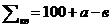 ,

      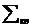 - квартальная оценка;

      а – поощрительные баллы;

      в – штрафные баллы.

      36. Итоговая квартальная оценка выставляется по следующей шкале:

      менее 80 баллов – "неудовлетворительно",

      от 80 до 105 баллов – "удовлетворительно",

      от 106 до 130 (включительно) баллов – "эффективно",

      свыше 130 баллов – "превосходно".

      37. Итоговая годовая оценка служащего корпуса "Б" вычисляется главным специалистом по кадровой работе не позднее пяти рабочих дней до заседания Комиссии по оценке по следующей формуле:

      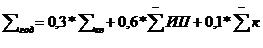 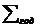 – годовая оценка;

      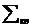 – средняя оценка за отчетные кварталы (среднеарифметическое значение).

      При этом полученное среднеарифметическое значение квартальных оценок с учетом шкалы, указанной в пункте 36 настоящей Методики, приводится к пятибалльной системе оценок, а именно:

      значению "неудовлетворительно" (менее 80 баллов) присваиваются 2 балла,

      значению "удовлетворительно" (от 80 до 105 баллов) – 3 балла,

      значению "эффективно" (от 106 до 130 (включительно) баллов) – 4 балла,

      значению "превосходно" (свыше 130 баллов) – 5 баллов;

      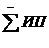  – оценка выполнения индивидуального плана работы (среднеарифметическое значение);

      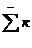  – круговая оценка (среднеарифметическое значение).

      38. Итоговая годовая оценка выставляется по следующей шкале:

      менее 3 баллов – "неудовлетворительно",

      от 3 до 4 баллов – "удовлетворительно",

      от 4 до 5 баллов – "эффективно",

      5 баллов – "превосходно".

 8. Рассмотрение результатов оценки Комиссией      39. Главный специалист по кадровой работе обеспечивает проведение заседания Комиссии по рассмотрению результатов оценки в соответствии с графиком, согласованным с председателем Комиссии.

      Главный специалист по кадровой работе предоставляет на заседание Комиссии следующие документы:

      1) заполненные оценочные листы;

      2) заполненный лист круговой оценки (для годовой оценки);

      3) должностная инструкция служащего корпуса "Б";

      4) проект протокола заседания Комиссии по форме согласно приложению 5 к настоящей Методике.

      40. Комиссия рассматривает результаты оценки и принимает одно из следующих решений:

      1) утвердить результаты оценки;

      2) пересмотреть результаты оценки.

      В случае принятия решения о пересмотре результатов оценки Комиссия корректирует оценку с соответствующим пояснением в протоколе в следующих случаях:

      1) если эффективность деятельности служащего корпуса "Б" превышает результат оценки. При этом представляется документальное подтверждение результатов работы служащего корпуса "Б";

      2) при допущении ошибки главным специалистом по кадровой работе при расчете результата оценки служащего корпуса "Б".

      41. Главный специалист по кадровой работе ознакамливает служащего корпуса "Б" с результатами оценки в течение двух рабочих дней со дня ее завершения.

      Ознакомление служащего корпуса "Б" с результатами оценки осуществляется в письменной или электронной форме.

      Отказ служащего корпуса "Б" от ознакомления не может служить препятствием для внесения результатов оценки в его послужной список. В этом случае главный специалист по кадровой работе в произвольной форме составляется акт об отказе от ознакомления.

      42. Документы, указанные в пункте 39 настоящей Методики, а также подписанный протокол заседания Комиссии хранятся у главного специалиста по кадровой работе.

      Сноска. Пункт 42 - в редакции решения Таскалинского районного маслихата Западно-Казахстанской области от 05.08.2016 № 5-5 (вводится в действие со дня первого официального опубликования).

 9. Обжалование результатов оценки      43. Обжалование решения Комиссии служащим корпуса "Б" в уполномоченном органе по делам государственной службы или его территориальном департаменте осуществляется в течение десяти рабочих дней со дня вынесения решения.

      44. Уполномоченный орган по делам государственной службы или его территориальный департамент в течение десяти рабочих дней со дня поступления жалобы служащего корпуса "Б" осуществляет ее рассмотрение и в случаях обнаружения нарушений рекомендует государственному органу отменить решение Комиссии.

      45. Информация о принятом решении представляется государственным органом в течение двух недель в уполномоченный орган по делам государственной службы или его территориальный департамент.

      46. Служащий корпуса "Б" вправе обжаловать результаты оценки в суде.

 10. Принятие решений по результатам оценки      47. Результаты оценки являются основаниями для принятия решений по выплате бонусов и обучению.

      48. Бонусы выплачиваются служащим корпуса "Б" с результатами оценки "превосходно" и "эффективно".

      49. Обучение (повышение квалификации) служащего корпуса "Б" проводится по направлению, по которому деятельность служащего корпуса "Б" по итогам годовой оценки признана неудовлетворительной.

      Служащий корпуса "Б" направляется на курсы повышения квалификации в течение трех месяцев после утверждения Комиссией результатов годовой оценки его деятельности.

      50. Служащий корпуса "Б", получивший оценку "неудовлетворительно", не закрепляется наставником за лицами, впервые принятыми на административные государственные должности.

      51. Результаты оценки служащего корпуса "Б" по итогам двух лет подряд со значением "неудовлетворительно" являются основанием для принятия решения о понижении его в должности. При отсутствии любой вакантной нижестоящей должности служащий корпуса "Б" увольняется в порядке, установленном законодательством.

      52. Результаты оценки деятельности служащих корпуса "Б" вносятся в их послужные списки.

      форма

      Индивидуальный план работы административного

      государственного служащего корпуса "Б"

      __________________________________год

      (период, на который составляется индивидуальный план)

      Ф.И.О. (при его наличии) служащего: _________________________________

      Должность служащего: ________________________________________________

      Примечание:

      * - мероприятия определяются с учетом их соответствия функциональным обязанностям служащего.

      форма

      Оценочный лист

      ___________________квартал ____ года

      (оцениваемый период)

      Ф.И.О. (при его наличии) оцениваемого служащего: ____________________

      Должность оцениваемого служащего: __________________________________

      Оценка исполнения должностных обязанностей:

      форма

      Оценочный лист

      __________________________________________________год

      (оцениваемый год)

      Ф.И.О. (при его наличии) оцениваемого служащего: _____________________

      Должность оцениваемого служащего: __________________________________

      Оценка выполнения индивидуального плана:

      форма

      Лист круговой оценки

      __________________________________________________год

      (оцениваемый год)

      Ф.И.О. (при его наличии) оцениваемого служащего: ____________________

      Должность оцениваемого служащего: __________________________________

      форма

      Протокол заседания Комиссии по оценке

      ______________________________________________________

      (наименование государственного органа)

      _________________________________________________________

      (вид оценки: квартальная/годовая и оцениваемый период (квартал и (или) год)

      Результаты оценки

      

      Заключение Комиссии:

      ____________________________________________________________________

      Проверено:

      Секретарь Комиссии: ___________________________________ Дата: _____________

      (Ф.И.О(при его наличии), подпись)

      Председатель Комиссии: ________________________________ Дата: ____________

      (Ф.И.О(при его наличии), подпись)

      Член Комиссии: ________________________________________ Дата: _____________

      (Ф.И.О(при его наличии), подпись)


					© 2012. РГП на ПХВ «Институт законодательства и правовой информации Республики Казахстан» Министерства юстиции Республики Казахстан
				
      Председатель сессии

Нурмухамбетова М.

      Секретарь районного маслихата

Рахимов С.
Утверждена 
решением Таскалинского районного маслихата 
от 17 февраля 2016 года № 38-4Приложение 1 
к Методике оценки деятельности административных 
государственных служащих корпуса "Б" аппарата маслихата Таскалинского района№ п/п

Наименование мероприятий

Результат мероприятия

1

Мероприятие 

2

Мероприятие 

3

Мероприятие 

4

…

Служащий

Ф.И.О. (при его наличии) _____________

дата _______________________________

подпись ____________________________

 

Непосредственный руководитель

Ф.И.О. (при его наличии) _____________

дата _______________________________

подпись ____________________________

 

Приложение 2 
к Методике оценки деятельности административных государственных служащих корпуса "Б" аппарата маслихата Таскалинского района№ п/п

Самооценка служащего

Самооценка служащего

Самооценка служащего

Оценка непосредственного руководителя

Оценка непосредственного руководителя

Оценка непосредственного руководителя

Примечание

№ п/п

Сведения о поощряемых показателях и видах деятельности

Сведения о фактах нарушения исполнительской дисциплины

Сведения о фактах нарушения трудовой дисциплины

Сведения о поощряемых показателях и видах деятельности

Сведения о фактах нарушения исполнительской дисциплины

Сведения о фактах нарушения трудовой дисциплины

Примечание

1

2

3

Результат самооценки:

Результат самооценки:

Результат самооценки:

Результат оценки:

Результат оценки:

Результат оценки:

Служащий

Ф.И.О. (при его наличии) _____________

дата _______________________________

подпись ____________________________

 

Непосредственный руководитель

Ф.И.О. (при его наличии) _____________

дата _______________________________

подпись ____________________________

 

Приложение 3 
к Методике оценки деятельности административных государственных служащих корпуса "Б" аппарата маслихата Таскалинского района№ п/п

Наименование

Значение

Результаты самооценки служащего

Результаты оценки руководителя

Примечание

1

Мероприятие 

от 2 до 5 

2

Мероприятие 

от 2 до 5

3

Мероприятие 

от 2 до 5

4

… 

Служащий

Ф.И.О. (при его наличии) _____________

дата _______________________________

подпись ____________________________

 

 

Непосредственный руководитель

Ф.И.О. (при его наличии) _____________

дата _______________________________

подпись ____________________________

 

Приложение 4 
к Методике оценки деятельности административных государственных служащих корпуса "Б" аппарата маслихата Таскалинского района№ п/п

Наименование компетенции

Значение

Оценка (баллы)

Непосредственный руководитель

Непосредственный руководитель

Непосредственный руководитель

Непосредственный руководитель

1.

Инициативность

от 2 до 5

2.

Способность к сотрудничеству

от 2 до 5

3.

Соблюдение служебной этики

от 2 до 5

ИТОГО:

Коллега

Коллега

Коллега

Коллега

1.

Умение работать в команде

от 2 до 5

2.

Соблюдение служебной этики

от 2 до 5

ИТОГО:

Приложение 5 
к Методике оценки деятельности административных 
государственных служащих корпуса "Б" аппарата 
маслихата Таскалинского района№ п/п

Ф.И.О. (при его наличии) служащих

Сведения о результатах оценки

Корректировка Комиссией результатов оценки (в случае наличия)

Рекомендации Комиссии

1.

2.

...

